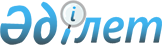 Об установлении публичного сервитута товариществу с ограниченной ответственностью "Алтай полиметаллы" для строительства и эксплуатации автомобильной дорогиПостановление акимата Каркаралинского района Карагандинской области от 23 сентября 2020 года № 334. Зарегистрировано Департаментом юстиции Карагандинской области 28 сентября 2020 года № 6050
      В соответствии с Законом Республики Казахстан "О местном государственном управлении и самоуправлении в Республике Казахстан" от 23 января 2001 года и земельного Кодекса Республики Казахстан от 20 июня 2003 года, акимат Каркаралинского района ПОСТАНОВЛЯЕТ:
      1. Установить публичный сервитут товариществу с ограниченной ответственностью "Алтай полиметаллы" без изьятия земельного участка у землепользователей для строительства и эксплуатации автомобильной дороги из земель Шарыктинского, Кояндинского, М.Мамыраевского, Каршигалинского сельского округа Каркаралинского района Карагандинской области общей площадью – 140,79 гектар сроком на 49 (сорок девять) лет.
      2. Товариществу с ограниченной ответственностью "Алтай полиметаллы" по окончанию строительства автомобильной дороги провести рекультивацию нарушенных земель.
      3. Государственному учреждению "Отдел земельных отношений, архитектуры и градостроительства Каркаралинского района" принять меры, вытекающие из настоящего постановления.
      4. Контроль за исполнением данного постановления возложить на курирующего заместителя акима района.
      5. Настоящее постановление вводится в действие со дня первого официального опубликования.
					© 2012. РГП на ПХВ «Институт законодательства и правовой информации Республики Казахстан» Министерства юстиции Республики Казахстан
				
      Аким района

Э. Дюсетаев
